Vecsési rét növényvilágaVecsés földrajzilag a Duna Pesti teraszos völgymedencéjében helyezkedik el. Tengerszint feletti magassága 124 méter. Napsütéses órák száma 50 év átlagában 2000 óra/év. Csapadék átlag 560 mm, hőmérséklet 10,8 fok. Felszíni vízhálózata csatornázott, a főágat Gyáli víznek nevezik. A Merzse mocsárnál ered, és a Soroksári Duna-ágba ömlik. Talaját tekintve három talajtípus alakult ki. A mélyebb részeken alakult ki a réti talaj, a csatornák által határolt területen. A lápréten füves növénytársulások alakultak ki. A Gyáli víz mentén természetvédelmi területté nyilvánították a Merzse-mocsár és Csonthalom környékét. A vecsési rét nincs védelem alatt. A következő növények kerültek azonosításra: réti kakukkszegfű, mocsári gólyahír, réti boglárka, saláta boglárka, szürke aszat, bókoló bogáncs, cickafark, sziki cickafark, kaszanyűgbükköny, aprószulák, pipacs, kamilla, kék búzavirág, útszéli bogáncs, mezei aszat, pongyola-pitypang, fehértippan, széles levelű gyékény, nád, perjefélék, mocsári nefelejcs, piros árvacsalán, mezei zsurló, lándzsás útifű, réti lióhere, mocsári nőszirom, az orchideák családjába tartozó vitézvirág, hússzínű kosbor, sápadt kozsbor. A vitézvirágból egy adott területen 1750 egyed került azonosításra.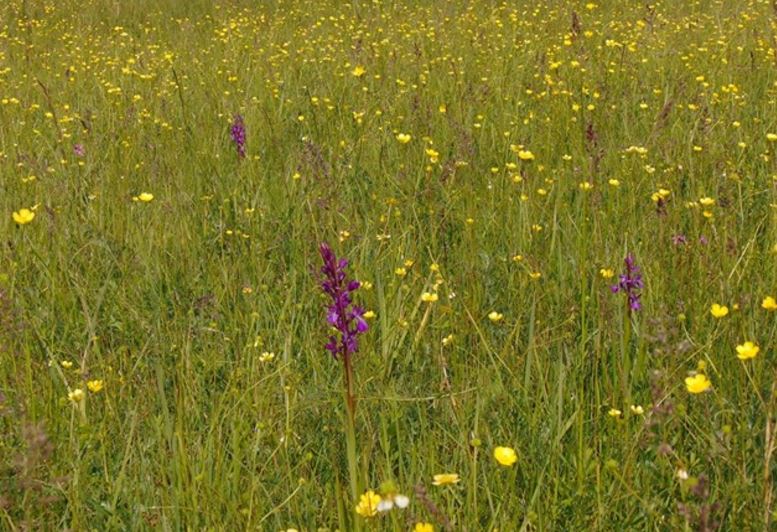 